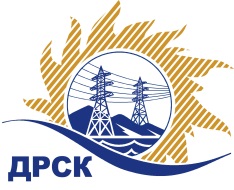 Акционерное Общество«Дальневосточная распределительная сетевая  компания»ПРОТОКОЛ № 308/МЭ-РЗакупочной комиссии по рассмотрению предложений по открытому электронному запросу предложений на право заключения договора на поставку: «СИЗ когти, лазы»   Закупка № 1271  ГКПЗ 2016ПРИСУТСТВОВАЛИ: 10 членов постоянно действующей Закупочной комиссии АО «ДРСК»  2-го уровня.ВОПРОСЫ, ВЫНОСИМЫЕ НА РАССМОТРЕНИЕ ЗАКУПОЧНОЙ КОМИССИИ: О  рассмотрении результатов оценки заявок Участников.О признании заявок соответствующими условиям запроса предложений.О предварительной ранжировке предложений.О проведении переторжки.РЕШИЛИ:По вопросу № 1:Признать объем полученной информации достаточным для принятия решения.Утвердить цены, полученные на процедуре вскрытия конвертов с предложениями участников открытого запроса предложений.По вопросу № 2          Признать заявки ООО "ПО ЗМО" 656002, г. Барнаул, Октябрьский р-н,  пр. Калинина 5-25, ООО ПК "Востоксистема"  680014, г. Хабаровск, пр-т 60-летия Октября, д. 158 удовлетворяющими по существу условиям запроса предложений и принять их к дальнейшему рассмотрению.          По вопросу № 3        Утвердить предварительную ранжировку предложений Участников:По вопросу № 4Провести переторжку.   Допустить к участию в переторжке заявки следующих участников: ООО "ПО ЗМО" 656002, г. Барнаул, Октябрьский р-н,  пр. Калинина 5-25, ООО ПК "Востоксистема"  680014, г. Хабаровск, пр-т 60-летия Октября, д. 158.     Определить форму переторжки: заочная.4. Назначить переторжку на 24.02.2016 в 14:00 час. (благовещенского времени).5.Место проведения переторжки: ЭТП b2b-energo.6.Ответственному секретарю Закупочной комиссии уведомить участников, приглашенных к участию в переторжке, о принятом комиссией решенииг. Благовещенск_  19 февраля 2016 г.№Наименование участника и его адресПредмет заявки на участие в запросе предложений1ООО "ПО ЗМО" 656002, г. Барнаул, Октябрьский р-н, пр. Калинина 5-25Цена: 790 859,60 руб. (цена без НДС: 670 220,00 руб.) 2ООО ПК "Востоксистема"680014, г. Хабаровск, пр-т 60-летия Октября, д. 158Цена: 845 090,59 руб. (цена без НДС: 716 178,47 руб.)Место в предварительной ранжировкеНаименование участника и его адресЦена предложения на участие в закупке без НДС, руб.Балл по неценовой предпочтительности1 местоООО "ПО ЗМО" 656002, г. Барнаул, Октябрьский р-н, пр. Калинина 5-25670 220,00 3,02 местоООО ПК "Востоксистема"680014, г. Хабаровск, пр-т 60-летия Октября, д. 158716 178,47 3,0Ответственный секретарь Закупочной комиссии  2 уровня АО «ДРСК»________________________________________М.Г. ЕлисееваИсп.Чуясова Е.Г.Тел.397-268Исп.Чуясова Е.Г.Тел.397-268